ООО «Р-Софт»Методика прошивки КОНТРОЛЛЕРА АДРЕСНЫХ  УСТРОЙСТВ МОПС-R2https://r-soft.org/Методика прошивки КОНТРОЛЛЕРА АДРЕСНЫХ  УСТРОЙСТВ МОПС-R2Загрузка программного обеспечения в микроконтроллер STM32H750VBT6Для загрузки программного обеспечения (ПО) в микроконтроллер STM32H750VBT6 (МК) необходимы: - персональный компьютер (ПК) с WINDOWS 10 с установленной программой ST-LINK utility;- программатор ST-LINK v2 или v3;- файл формата mops-r2_v_1.0.hex.Разъем для загрузки ПО в МК располагается на первой плате (KAU_МОПС-R2_PCB1). Его место на плате (рис. 1а) и распиновка (рис. 1б).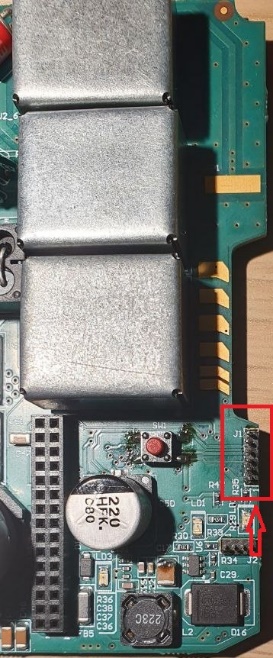 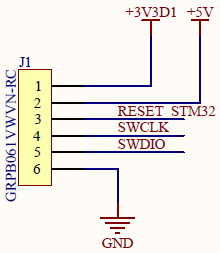 				а)				б)Рисунок 1 – разъем для загрузки ПО в МКа) – расположение разъема на плате (красной стрелкой обозначен пин 1)б) – распиновка разъема на плате	    Подключение программатора ST-LINK (рис.2) к KAU_МОПС-R2_PCB1 осуществляется по следующей схеме:3.3V (KAU_МОПС-R2_PCB1)    <->    3.3V (ST-LINK)SWCLK (KAU_МОПС-R2_PCB1)    <->    SWCLK (ST-LINK)SWDIO (KAU_МОПС-R2_PCB1)    <->    SWDIO (ST-LINK)GND (KAU_МОПС-R2_PCB1)    <->    GND (ST-LINK)ВАЖНО! Если плата KAU_МОПС-R2_PCB1 запитана от внешнего источника питания 24В, то подключать 3.3V (МОПС) <-> 3.3V (ST-LINK) не нужно!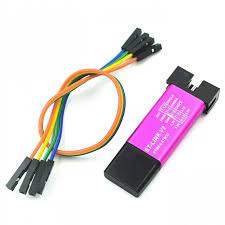 Рисунок 2 – программатор ST-LINK V2.После подключения к ПК программатора ST-LINK V2 производится загрузка ПО в МК с помощью программы ST-LINK utility. Для этого нужно выполнить следующие действия:Запустить программу ST-LINK utility. Установить соединение с программатором. Нажать на кнопку connect (красная стрелка). После нажатия появится содержимое МК в таблице (рис.3).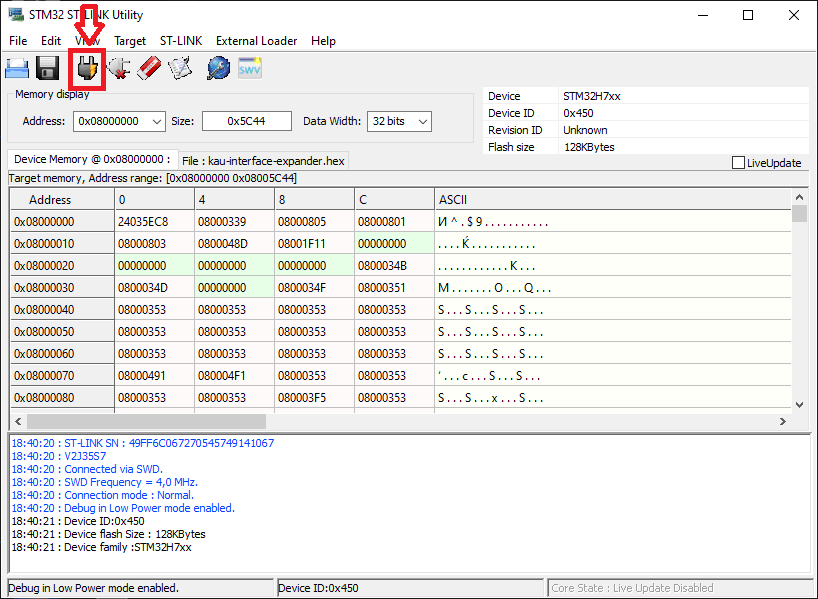 Рисунок 3 – соединение программатора с утилитой ST-LINK utility.3. Выбрать файл прошивки. Необходимо выбрать Target -> Program & Verify    (рис. 4) и по нажатию кнопки Browse выбрать файл прошивки в формате mops-r2_v_1.0.hex. Произвести настройки параметров в соответствии с рисунком 4. Далее нажать кнопку Start и дождаться окончания процесс загрузки ПО в МК (рис. 5).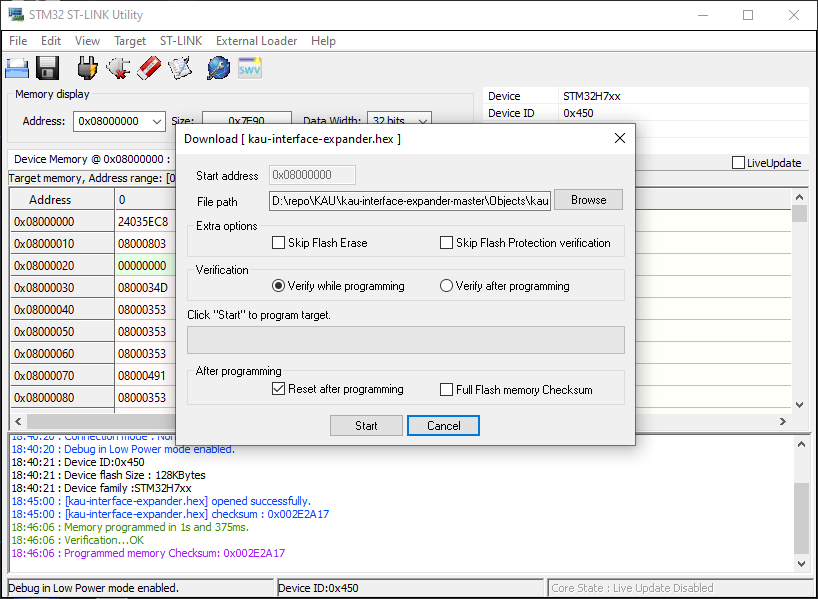 Рисунок 4 – выбор файла прошивки.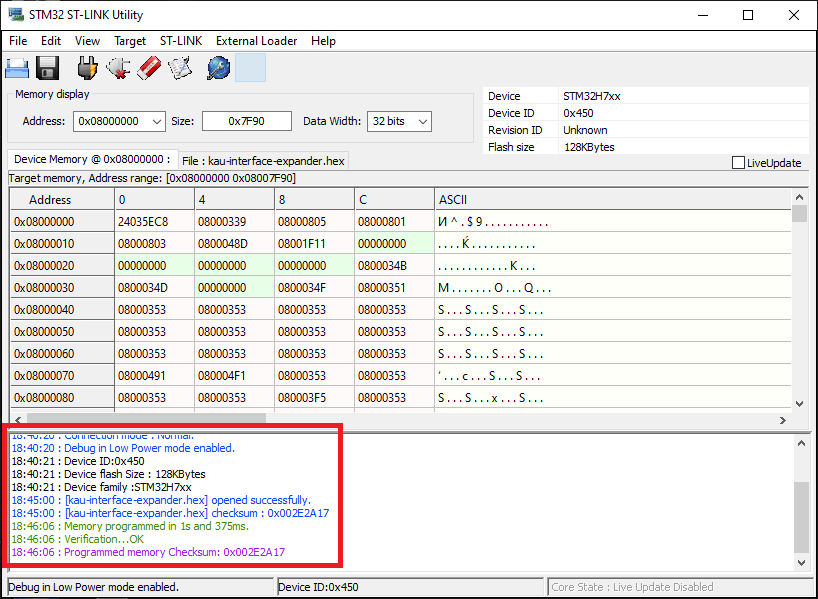 Рисунок 5 – успешная прошивка МК.Загрузка программного обеспечения в компьютер                                                MYC-Y6ULY2-4E512D-50-C (SOM)Для загрузки программного обеспечения (ПО) в (SOM) необходимы: - ПК с WINDOWS 10 и с портом  USB 2.0 или выше. - кабель micro-USB 2.0 Type-A.- набор файлов для загрузки в SOM.	Для загрузки ПО в SOM нужно подготовить оборудование следующим образом:Произвести соединение между платами KAU_МОПС-R2_PCB1 и KAU_МОПС-R2_PCB2 с помощью межплатных разъемов. Соединить ПК и плату КАУ-МОПС-R2-PCB2 кабелем  micro-USB 2.0 Type-A (рис. 6).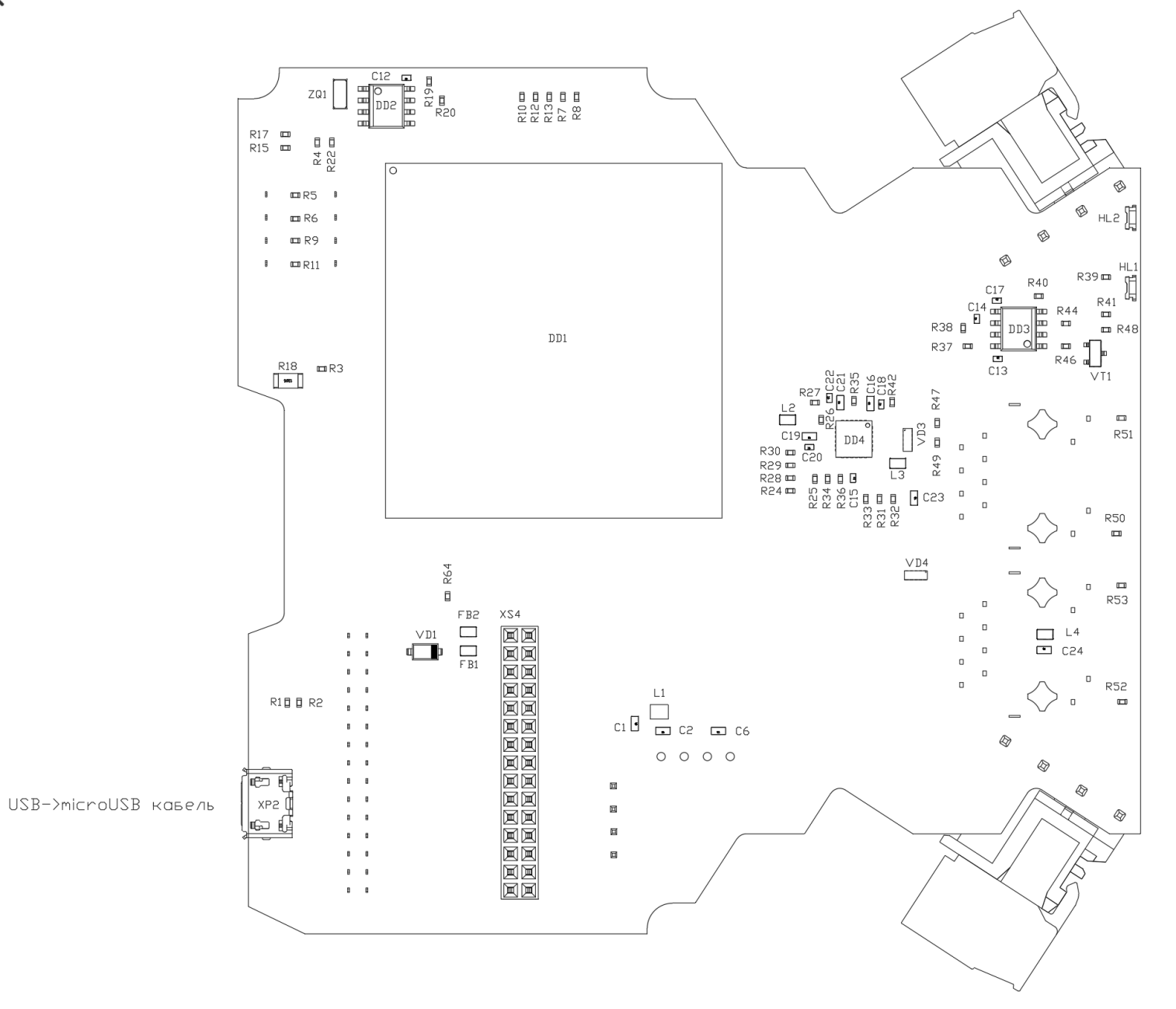 Рисунок 6 – подключение по usb.Установить переключатели JP1 в положение 1-OFF 2-OFF 3-OFF 4-ON. (рис. 7). Потом, подключить электропитание платы КАУ-МОПС-R2-PCB1. Напряжение при проверке (24 ± 1) В.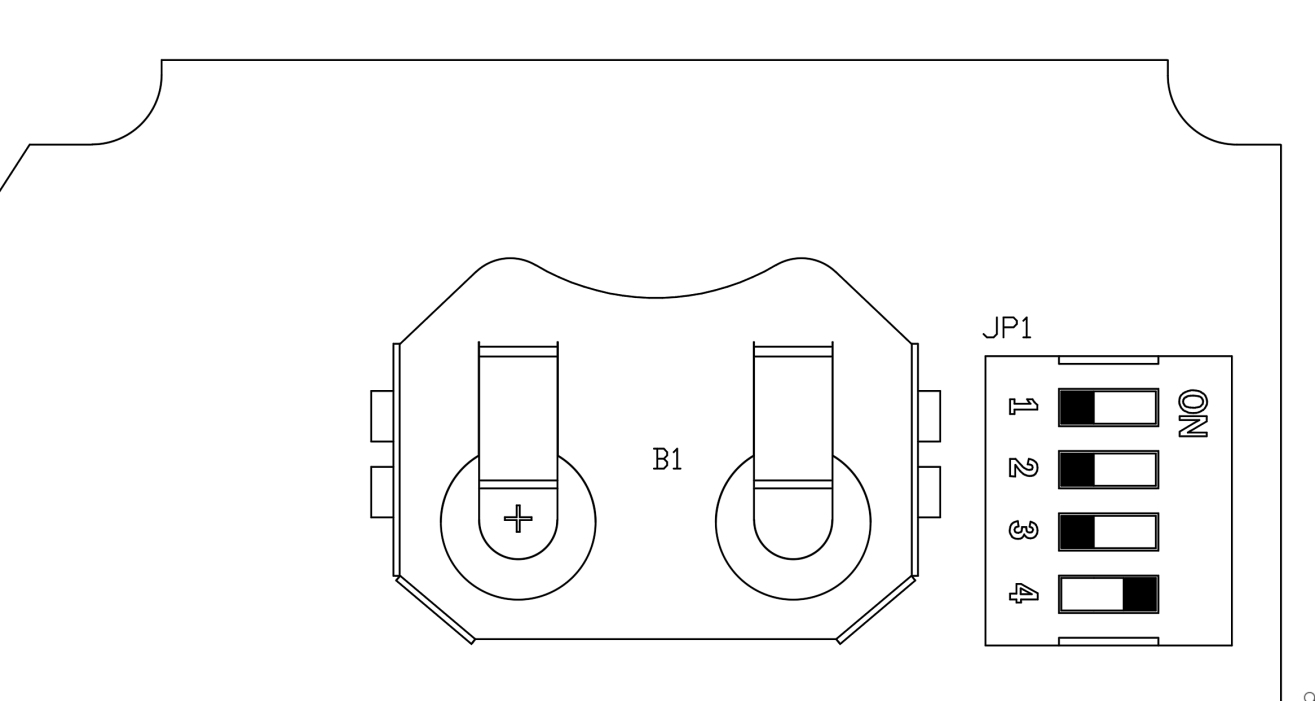 Рисунок 7 – установка режима загрузки по USB.Для загрузки ПО в SOM нужно открыть командную строку и запустить скрипт MOPS-R2.uuu. Процесс загрузки будет отображаться в консоли.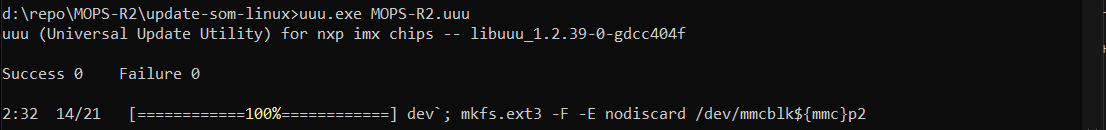 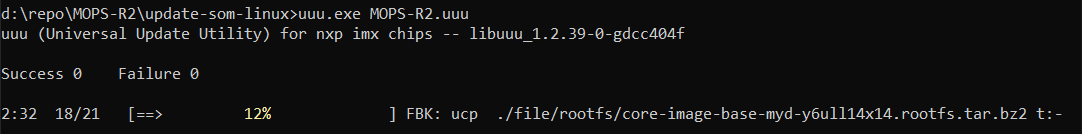 Рисунок 8 – отображение этапов загрузки.После загрузки нужно нажать любую кнопку на клавиатуре для закрытия окна. Далее отключить кабель USB и питание 24В, после чего установить переключатели JP1 в положение 1-OFF  2-OFF  3-ON  4-OFF (рис. 9).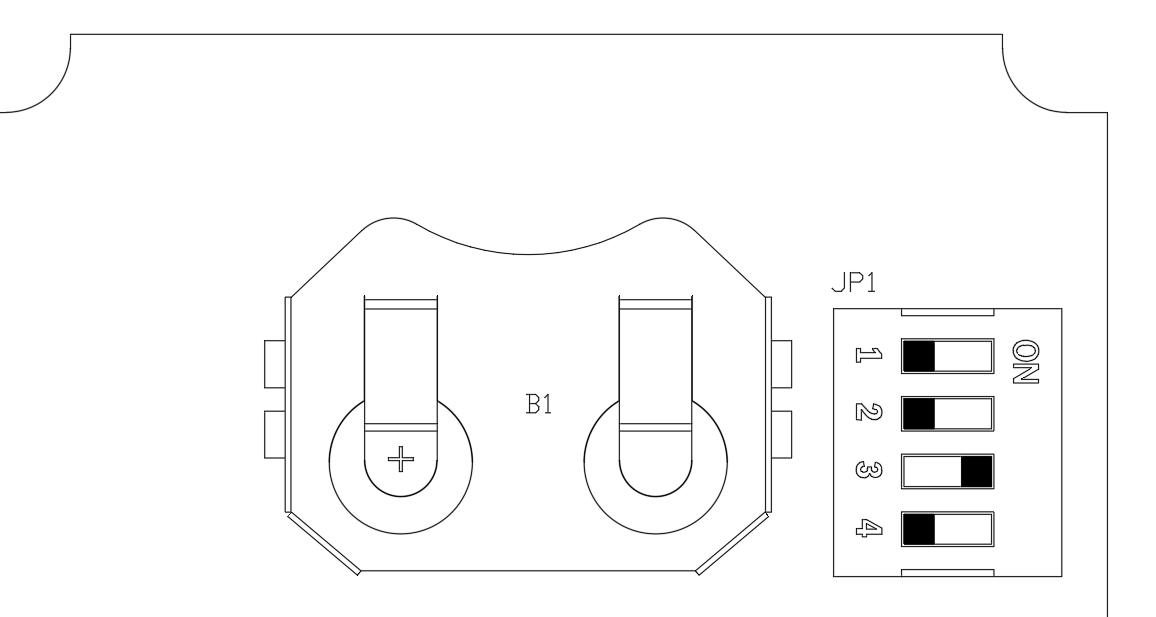 Рисунок 9 – установка режима загрузки из внутренней памяти SOM.